от 26 декабря 2020 года № 585 Об утверждении Порядка предоставления муниципальным бюджетным и автономным учреждениям Куженерского муниципального района субсидий на осуществление капитальных вложений в объекты капитального строительства муниципальной собственности 
или приобретение объектов недвижимого имущества 
в муниципальную собственность за счет средств бюджета
 Куженерского муниципального районаВ соответствии со статьей 78.2 Бюджетного кодекса Российской Федерации Администрация Куженерского муниципального района 
п о с т а н о в л я е т:  1. Утвердить прилагаемый Порядок предоставления муниципальным бюджетным и автономным учреждениям Куженерского муниципального района субсидий на осуществление капитальных вложений в объекты капитального строительства муниципальной собственности или приобретение объектов недвижимого имущества в муниципальную собственность за счет средств бюджета Куженерского муниципального района.2. Разместить настоящее постановление на официальном сайте администрации Куженерского муниципального района в информационно-телекоммуникационной сети «Интернет».3. Настоящее постановление вступает в силу с 1 января 2021 года.4. Контроль за исполнением настоящего постановления возложить на заместителя главы Администрации по экономическому развитию территорий Пузыреву И.Г.Глава администрации       Куженерского муниципального района                                           С.И. МихеевУтвержденпостановлением администрацииКуженерского муниципального районаот 26 декабря . № 585ПОРЯДОКпредоставления муниципальным бюджетным и автономным учреждениям Куженерского муниципального района субсидий на осуществление капитальных вложений в объекты капитального строительства муниципальной собственности или приобретение объектов недвижимого имущества в муниципальную собственность 
за счет средств бюджета Куженерского муниципального районаОбщие положения1.1. Настоящий Порядок определяет правила предоставления муниципальным бюджетным и автономным учреждениям Куженерского муниципального района (далее - муниципальные учреждения) субсидий на осуществление капитальных вложений в строительство (реконструкцию, в том числе с элементами реставрации, техническое перевооружение) объектов капитального строительства муниципальной собственности и приобретение объектов недвижимого имущества в муниципальную собственность (далее - Субсидия, Субсидии) за счет средств бюджета Куженерского муниципального района. 1.2. Осуществление капитальных вложений в объекты капитального строительства муниципальной собственности или приобретение объектов недвижимого имущества в муниципальную собственность за счет Субсидии влечет увеличение стоимости основных средств, находящихся на праве оперативного управления у этих учреждений.Подготовка проекта решения о предоставлении Субсидии2.1. Решение о предоставлении Субсидий муниципальным учреждениям в отношении объектов, включенных в муниципальные программы Куженерского муниципального района, а также по объектам, не включенным в муниципальные программы Куженерского муниципального района, принимается администрацией Куженерского муниципального района в форме постановления администрации Куженерского муниципального района.2.2. Подготовку проекта постановления администрации Куженерского муниципального района осуществляет орган администрации Куженерского муниципального района, осуществляющий полномочия главного распорядителя средств бюджета Куженерского муниципального района в отношении муниципального учреждения (далее - главный распорядитель), ответственный за реализацию мероприятий муниципальной программы Куженерского муниципального района, в рамках которой планируется предоставление Субсидии. Если объект не включен в муниципальную программу Куженерского муниципального района, подготовка проекта постановления администрации Куженерского муниципального района осуществляется главным распорядителем, ответственным за проведение внепрограммных мероприятий, в том числе за строительство (реконструкцию) объектов отраслевой принадлежности в соответствующей отрасли.2.3. К проекту постановления администрации Куженерского муниципального района по каждому объекту прилагаются:- пояснительная записка, содержащая наименование объекта капитального строительства муниципальной собственности, характер строительства (новое, реконструкция), наименование муниципального заказчика, наименование учреждения - получателя Субсидии, мощность объекта, сметная стоимость объекта капитального строительства (при наличии утвержденной проектной документации) или предполагаемая (предельная) стоимость объекта капитального строительства (согласно паспорта инвестиционного проекта) либо стоимость приобретения объекта недвижимого имущества (согласно паспорта инвестиционного проекта) с указанием размера средств, выделяемых на подготовку проектной документации, проведение инженерных изысканий, выполняемых для подготовки такой проектной документации, а также на проведение технологического и ценового аудита, аудита проектной документации - в случае, если субсидия на указанные цели предоставляется; срок ввода объекта в эксплуатацию капитального строительства или срок приобретения объекта недвижимого имущества; - финансово-экономическое обоснование, содержащее финансовый план по источникам финансирования объекта - общий (предельный) объем необходимых к выделению Субсидии, определенный в ценах соответствующих лет, с разбивкой по источникам финансирования и годам реализации, с учетом средств, необходимых на разработку или корректировку проектной документации, а также расчеты социальной и бюджетной эффективности объекта, расчеты эксплуатационных расходов будущих периодов, необходимых для содержания объекта после ввода его в эксплуатацию.Предоставление Субсидии3.1. Субсидия предоставляется муниципальному учреждению главным распорядителем на основании постановления администрации Куженерского муниципального района в размере, определенном на цели предоставления Субсидии в пределах бюджетных ассигнований, предусмотренных в бюджете Куженерского муниципального района, и лимитов бюджетных обязательств, доведенных в установленном порядке главному распорядителю на соответствующий финансовый год.3.2. Предоставление субсидии осуществляется в соответствии с соглашением о предоставлении субсидии, заключаемым между главным распорядителем, предоставляющим Субсидию, и муниципальным учреждением (далее - Соглашение) на срок, не превышающий срок действия утвержденных лимитов бюджетных обязательств на предоставление Субсидии.3.3. Соглашение заключается после принятия постановления администрации Куженерского муниципального района, указанного в подпункте 2.1 настоящего Порядка.3.4. Соглашение может быть заключено в отношении нескольких объектов в разрезе каждого объекта и должно содержать:а) цель предоставления Субсидии и ее объем с разбивкой по годам в отношении каждого объекта капитального строительства или объекта недвижимого имущества с указанием его наименования, мощности, сроков строительства (реконструкции, в том числе с элементами реставрации, технического перевооружения) или приобретения, стоимости объекта;б) сроки строительства (реконструкции), ввода объекта в эксплуатацию капитального строительства или срок приобретения объекта недвижимого имущества;в) общий объем капитальных вложений по объекту с указанием источников финансового обеспечения;г) объем Субсидии с разбивкой по годам, соответствующий постановлению администрации Куженерского муниципального района о предоставлении Субсидии муниципальному учреждению на строительство (реконструкцию) объекта или приобретение объекта;д) положения, устанавливающие права и обязанности сторон Соглашения и порядок их взаимодействия при реализации Соглашения;е) условие о соблюдении муниципальным учреждением при использовании Субсидии положений, установленных законодательством Российской Федерации о контрактной системе в сфере закупок товаров, работ, услуг для обеспечения государственных и муниципальных нужд;ж) положения, устанавливающие обязанность муниципального учреждения по открытию в органе Федерального казначейства лицевого счета для учета операций по получению и использованию Субсидии;з) сроки (порядок определения сроков) перечисления Субсидии, а также обязанность перечисления Субсидии на лицевой счет для учета операций по получению и использованию Субсидии, открытый в органе Федерального казначейства;и) обязательство муниципального учреждения осуществлять эксплуатационные расходы, необходимые для содержания объекта после ввода его в эксплуатацию, за счет средств, предоставляемых из бюджета Куженерского муниципального района, в объеме, не превышающем размер соответствующих нормативных затрат, применяемых при расчете субсидии на финансовое обеспечение выполнения муниципального задания на оказание муниципальных услуг (выполнение работ);к) положения, устанавливающие право главного распорядителя на проведение проверок соблюдения муниципальным учреждением условий, установленных Соглашением;л) порядок возврата муниципальным учреждением не использованного на начало очередного финансового года остатка Субсидии в случае отсутствия решения главного распорядителя о наличии потребности направления этих средств на цели предоставления Субсидии;м) порядок возврата используемых муниципальным учреждением сумм в случае установления по результатам проверок фактов нарушения муниципальным учреждением целей и условий, определенных Соглашением;н) положения, предусматривающие приостановление предоставления Субсидии либо сокращение объема предоставляемой Субсидии в связи с нарушением муниципальным учреждением условия о софинансировании за счет иных источников финансирования в случае, если постановлением администрации Куженерского муниципального района предусмотрено указанное условие;о) порядок и сроки представления муниципальным учреждением отчетности об использовании Субсидии;п) случаи и порядок внесения изменений в Соглашение, в том числе в случае уменьшения в соответствии с Бюджетным кодексом Российской Федерации главному распорядителю ранее доведенных в установленном порядке лимитов бюджетных обязательств на предоставление Субсидии, а также случаи и порядок досрочного прекращения Соглашения. 3.5. Санкционирование расходов муниципальных учреждений, источником финансового обеспечения которых являются Субсидии, в том числе остатки субсидий, не использованные на начало очередного финансового года, осуществляется в порядке, установленном Финансовым управлением администрации Куженерского муниципального района.Порядок возврата Субсидии4.1. В случае установления фактов нарушения целей и условий, определенных настоящим Порядком, Субсидии подлежат взысканию в бюджет Куженерского муниципального района в порядке, предусмотренном законодательством Российской Федерации.4.2. Неиспользованные в текущем финансовом году остатки Субсидий подлежат перечислению муниципальными учреждениями в бюджет Куженерского муниципального района. Указанные остатки Субсидий могут использоваться муниципальными учреждениями в очередном финансовом году при наличии потребности в направлении их на те же цели в соответствии с решением главного распорядителя бюджетных средств.Порядок проверки соблюдения условий предоставления СубсидийПроверку соблюдения условий, установленных при предоставлении Субсидий муниципальным учреждениям, осуществляет главный распорядитель.Порядок предоставления отчета6.1. Муниципальное учреждение ежеквартально, не позднее 15 числа месяца, следующего за отчетным кварталом, предоставляет главному распорядителю отчет об использовании Субсидии по форме, установленной главным распорядителем.6.2. Муниципальное учреждение несет ответственность за целевое использование средств, предоставленных в виде Субсидий, в соответствии с настоящим Порядком.6.3. Контроль за своевременностью представления отчета об использовании Субсидии и достоверностью отчетных данных возлагается на главного распорядителя.
Соглашение  о предоставлении субсидий на осуществление капитальных вложений в объекты капитального строительства муниципальной собственности или приобретение объектов недвижимого имущества в муниципальную собственность за счет средств бюджета Куженерского муниципального района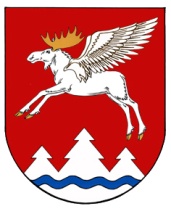 МАРИЙ ЭЛ РЕСПУБЛИКЫСЕ КУЖЕНЕРМУНИЦИПАЛ РАЙОНЫНАДМИНИСТРАЦИЙЖЕМАРИЙ ЭЛ РЕСПУБЛИКЫСЕ КУЖЕНЕРМУНИЦИПАЛ РАЙОНЫНАДМИНИСТРАЦИЙЖЕАДМИНИСТРАЦИЯКУЖЕНЕРСКОГО МУНИЦИПАЛЬНОГО РАЙОНАРЕСПУБЛИКИ МАРИЙ ЭЛАДМИНИСТРАЦИЯКУЖЕНЕРСКОГО МУНИЦИПАЛЬНОГО РАЙОНАРЕСПУБЛИКИ МАРИЙ ЭЛПУНЧАЛПУНЧАЛПОСТАНОВЛЕНИЕПОСТАНОВЛЕНИЕПриложение 1 к Порядку предоставления   муниципальным бюджетным и автономным учреждениям Куженерского муниципального района субсидий на осуществление капитальных вложений в объекты капитального строительства муниципальной собственности или приобретение объектов недвижимого имущества в муниципальную собственность за счет средств бюджета Куженерского муниципального района"___" ___________ 20__ г.
___________________________________________________________________________,        наименование главного распорядителя бюджетных средствименуемый в дальнейшем "Главный распорядитель бюджетных средств", в лице ____________________________________________________________________________,действующего на основании _____________________________________________________________________________, с одной стороны и _______________________________________________________________________,               наименование муниципального бюджетного (автономного) учрежденияименуемое в дальнейшем "Учреждение", в лице ___________________________________, действующего на основании ____________________________________________________, с другой стороны, вместе именуемые "Стороны", заключили настоящее соглашение (далее - Соглашение) о нижеследующем:
1. ПРЕДМЕТ СОГЛАШЕНИЯ1.1. Предметом настоящего Соглашения является предоставление Главным распорядителем бюджетных средств Учреждению субсидии из бюджета Куженерского муниципального района на осуществление капитальных вложений в объекты капитального строительства муниципальной собственности или приобретение объектов недвижимого имущества в муниципальную собственность __________________________________________________________ (далее - субсидия).                                              (цель предоставления субсидии)2. ПРАВА И ОБЯЗАННОСТИ СТОРОН
2.1. Главный распорядитель бюджетных средств обязуется: 2.1.1. Предоставить Учреждению субсидию в пределах лимитов бюджетных обязательств, предусмотренных в бюджете Куженерского муниципального района в _________ году на цели, указанные в п. 1.1 настоящего Соглашения, в размере __________________________________________________________________________. 

2.1.2. Перечислить субсидию на лицевой счет Учреждения в течение трех рабочих дней. 2.2. Главный распорядитель бюджетных средств вправе:2.2.1. Изменять размер предоставляемой по настоящему Соглашению субсидии в случаях: 
- увеличения или уменьшения объема бюджетных ассигнований, предусмотренных решением Собрания депутатов Куженерского муниципального района на соответствующие цели;- в иных случаях, предусмотренных законодательством Российской Федерации. В случае изменения размера предоставляемой по настоящему Соглашению субсидии в настоящее Соглашение вносятся соответствующие изменения в порядке, установленном п. 5.1 настоящего Соглашения.2.2.2. Осуществлять контроль за целевым использованием предоставляемой Учреждению субсидии, в том числе посредством проведения проверок соблюдения Учреждением условий, установленных настоящим Соглашением. 2.2.3. Потребовать частичного или полного возврата предоставленной Учреждению субсидии в случае выявления ее нецелевого использования. 2.3. Учреждение обязуется: 2.3.1. Использовать предоставленную Главным распорядителем бюджетных средств субсидию по целевому назначению на цели, предусмотренные п. 1.1 настоящего Соглашения. 2.3.2. В случае выявления по результатам проверки фактов нарушения целей и условий получения и использования субсидии возвратить субсидию в бюджет Куженерского муниципального района частично или в полном объеме до завершения текущего финансового года. 2.3.3. При использовании субсидии соблюдать положения, установленные законодательством Российской Федерации о контрактной системе в сфере закупок товаров, работ, услуг для обеспечения муниципальных нужд. 2.3.4. Предоставлять ежеквартально Главному распорядителю бюджетных средств отчет об использовании средств не позднее 15-го числа месяца, следующего за отчетным периодом.2.3.5. Перечислить в бюджет Куженерского муниципального района неиспользованные в текущем финансовом году остатки субсидий.2.4. Учреждение вправе:2.4.1.Расходовать субсидию, предоставляемую по настоящему Соглашению, самостоятельно на цели, предусмотренные п.1.1 настоящего Соглашения.
3. ОТВЕТСТВЕННОСТЬ СТОРОН
3.1. В случае неисполнения или ненадлежащего исполнения обязательств, определенных Соглашением, Стороны несут ответственность в соответствии с законодательством Российской Федерации.4. СРОК ДЕЙСТВИЯ СОГЛАШЕНИЯ
4.1. Настоящее Соглашение вступает в силу с момента подписания его обеими Сторонами и действует до __________________________.5. ЗАКЛЮЧИТЕЛЬНЫЕ ПОЛОЖЕНИЯ
5.1. Изменение настоящего Соглашения осуществляется по взаимному согласию Сторон в письменной форме в виде дополнений к настоящему Соглашению, которые являются его неотъемлемой частью.5.2. Досрочное расторжение настоящего Соглашения в порядке и по основаниям, предусмотренным нормами законодательства РФ, в том числе в случае выявления по результатам проверки фактов нарушения целей и условий получения и использования Учреждением субсидии.5.3. Споры между Сторонами решаются путем переговоров или в судебном порядке в соответствии с законодательством Российской Федерации.5.4. Настоящее Соглашение составлено в двух экземплярах, имеющих одинаковую юридическую силу, по одному экземпляру для каждой из Сторон.6. РЕКВИЗИТЫ СТОРОН"___" ___________ 20__ г.
___________________________________________________________________________,        наименование главного распорядителя бюджетных средствименуемый в дальнейшем "Главный распорядитель бюджетных средств", в лице ____________________________________________________________________________,действующего на основании _____________________________________________________________________________, с одной стороны и _______________________________________________________________________,               наименование муниципального бюджетного (автономного) учрежденияименуемое в дальнейшем "Учреждение", в лице ___________________________________, действующего на основании ____________________________________________________, с другой стороны, вместе именуемые "Стороны", заключили настоящее соглашение (далее - Соглашение) о нижеследующем:
1. ПРЕДМЕТ СОГЛАШЕНИЯ1.1. Предметом настоящего Соглашения является предоставление Главным распорядителем бюджетных средств Учреждению субсидии из бюджета Куженерского муниципального района на осуществление капитальных вложений в объекты капитального строительства муниципальной собственности или приобретение объектов недвижимого имущества в муниципальную собственность __________________________________________________________ (далее - субсидия).                                              (цель предоставления субсидии)2. ПРАВА И ОБЯЗАННОСТИ СТОРОН
2.1. Главный распорядитель бюджетных средств обязуется: 2.1.1. Предоставить Учреждению субсидию в пределах лимитов бюджетных обязательств, предусмотренных в бюджете Куженерского муниципального района в _________ году на цели, указанные в п. 1.1 настоящего Соглашения, в размере __________________________________________________________________________. 

2.1.2. Перечислить субсидию на лицевой счет Учреждения в течение трех рабочих дней. 2.2. Главный распорядитель бюджетных средств вправе:2.2.1. Изменять размер предоставляемой по настоящему Соглашению субсидии в случаях: 
- увеличения или уменьшения объема бюджетных ассигнований, предусмотренных решением Собрания депутатов Куженерского муниципального района на соответствующие цели;- в иных случаях, предусмотренных законодательством Российской Федерации. В случае изменения размера предоставляемой по настоящему Соглашению субсидии в настоящее Соглашение вносятся соответствующие изменения в порядке, установленном п. 5.1 настоящего Соглашения.2.2.2. Осуществлять контроль за целевым использованием предоставляемой Учреждению субсидии, в том числе посредством проведения проверок соблюдения Учреждением условий, установленных настоящим Соглашением. 2.2.3. Потребовать частичного или полного возврата предоставленной Учреждению субсидии в случае выявления ее нецелевого использования. 2.3. Учреждение обязуется: 2.3.1. Использовать предоставленную Главным распорядителем бюджетных средств субсидию по целевому назначению на цели, предусмотренные п. 1.1 настоящего Соглашения. 2.3.2. В случае выявления по результатам проверки фактов нарушения целей и условий получения и использования субсидии возвратить субсидию в бюджет Куженерского муниципального района частично или в полном объеме до завершения текущего финансового года. 2.3.3. При использовании субсидии соблюдать положения, установленные законодательством Российской Федерации о контрактной системе в сфере закупок товаров, работ, услуг для обеспечения муниципальных нужд. 2.3.4. Предоставлять ежеквартально Главному распорядителю бюджетных средств отчет об использовании средств не позднее 15-го числа месяца, следующего за отчетным периодом.2.3.5. Перечислить в бюджет Куженерского муниципального района неиспользованные в текущем финансовом году остатки субсидий.2.4. Учреждение вправе:2.4.1.Расходовать субсидию, предоставляемую по настоящему Соглашению, самостоятельно на цели, предусмотренные п.1.1 настоящего Соглашения.
3. ОТВЕТСТВЕННОСТЬ СТОРОН
3.1. В случае неисполнения или ненадлежащего исполнения обязательств, определенных Соглашением, Стороны несут ответственность в соответствии с законодательством Российской Федерации.4. СРОК ДЕЙСТВИЯ СОГЛАШЕНИЯ
4.1. Настоящее Соглашение вступает в силу с момента подписания его обеими Сторонами и действует до __________________________.5. ЗАКЛЮЧИТЕЛЬНЫЕ ПОЛОЖЕНИЯ
5.1. Изменение настоящего Соглашения осуществляется по взаимному согласию Сторон в письменной форме в виде дополнений к настоящему Соглашению, которые являются его неотъемлемой частью.5.2. Досрочное расторжение настоящего Соглашения в порядке и по основаниям, предусмотренным нормами законодательства РФ, в том числе в случае выявления по результатам проверки фактов нарушения целей и условий получения и использования Учреждением субсидии.5.3. Споры между Сторонами решаются путем переговоров или в судебном порядке в соответствии с законодательством Российской Федерации.5.4. Настоящее Соглашение составлено в двух экземплярах, имеющих одинаковую юридическую силу, по одному экземпляру для каждой из Сторон.6. РЕКВИЗИТЫ СТОРОНГлавный распорядитель бюджетных средств:

(юридический и фактический адрес, банковские реквизиты)

должность, подпись, Ф.И.О.

М.П.Учреждение: 

(юридический и фактический адрес, банковские реквизиты) 

должность, подпись, Ф.И.О.

М.П.